Малыш может съесть 600г. варенья за 6 минут, а Карлсон – в 2 раза быстрее. За какое время они съедят это варенье вместе?Копатыч съест 600г мёда за 3 минуты, а все Смешарики вместе за 6 минут. Сколько времени понадобится Копатычу и всем друзьям, чтобы съесть вместе 600 г мёда?Первый рабочий может покрасить комнату за 3 часа, второй – за 6 часов. За какое время рабочие покрасят комнату вдвоём.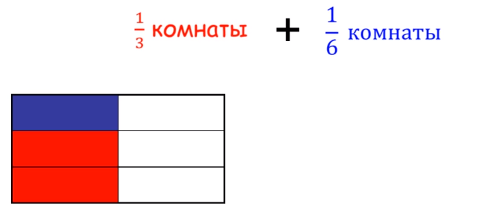 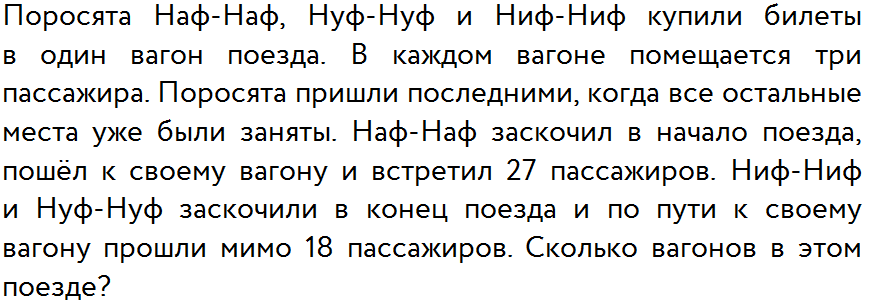 